Статистическая информацияо поступлении доходов, администрируемых ФНС России,в консолидированный бюджет Российской Федерации в январе-августе 2018 года по Ивановской области            млн. руб. * -  c учетом ЕСНРаспределение общего объема поступлений по Ивановской области в консолидированный бюджет Российской Федерации  по видам налогов в январе-августе 2018 года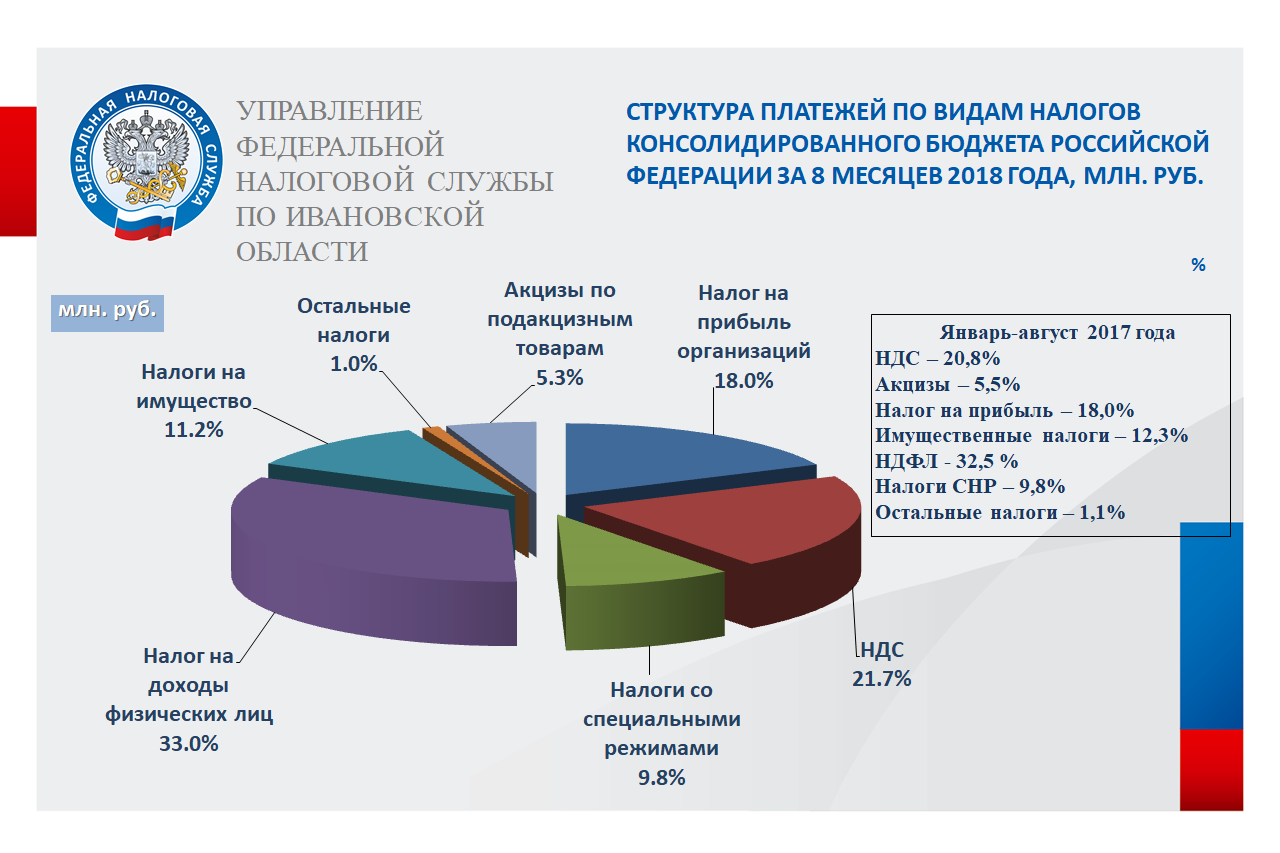 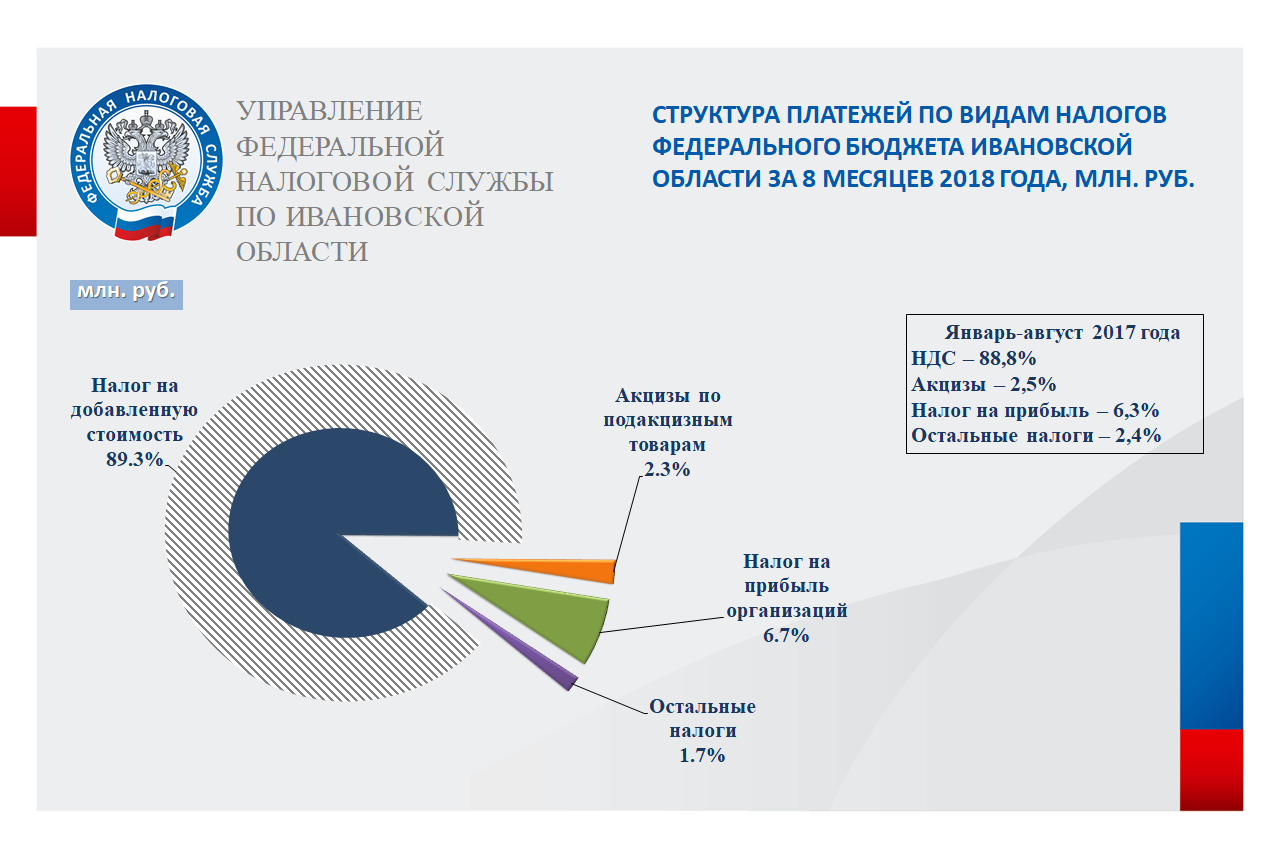 ПериодВсего поступило налогов и платежей, млн. руб.*В том числеВ том числеВ том числеВ том числеВ том числеВ том числеПериодВсего поступило налогов и платежей, млн. руб.*Федеральный бюджет*Доля в общем поступ-лении Консолидированный бюджет Ивановской областиДоля в общем поступ-ленииИз него:областной бюджетДоля в общем поступленииЯнварь-август 201820253,44926,424,315327,075,711890,958,7Январь-август 201718636,84376,623,514260,276,511012,959,1в % к 2017г.108,7112,6-107,5-108,0-Всего поступило налогов и платежей, млн. руб.В том числе:В том числе:В том числе:В том числе:В том числе:В том числе:В том числе:В том числе:Всего поступило налогов и платежей, млн. руб.Налог на прибыль организа-
цийНДСАкцизыПлатежи за пользова-
ние природ-ными ресурсамиНалог на доходы физичес-
ких лицИмущест-венные налогиНалоги со специаль-ным   налоговым режимомПрочие налоги и сборыЯнварь-август 2018 20253,43651,64398,71070,722,06689,72276,71985,6158,4Январь-август 201718636,83357,13884,71020,229,86053,12301,01823,2 167,7в % к 2017 г.108,7108,8113,2104,973,9110,598,9108,9101,3